MERILA IN KRITERIJI ZA OCENJEVANJE ZNANJA PRI KEMIJI (8. in 9. razred), FIZIKI (8. in 9. razred)  in IZBIRNEM PREDMETU POSKUSI V KEMIJI(šol. l. 2019 / 2020)PISNO OCENJEVANJE ZNANJAV pisnem izdelku polovica vprašanj oziroma nalog zajema minimalne standarde znanja in polovica temeljne standarde znanja.Za učence s posebnimi potrebami bom sestavila naloge usklajene s priporočili, ki jih ima posamezen učenec in so navedene v odločbi. ustno ocenjevanje ZNANJAOCENO ODLIČNO DOBI UČENEC: ki obvlada vsa zahtevna znanja, zna samostojno razložiti pojme in procese, poiskati svoje primere,podatke smiselno vrednoti, pojasnjuje, razlaga, povzame in posploši,zna rešiti zahtevnejšo nalogo in pri tem kritično presoditi smiselnost posameznih podatkov v nalogi,samostojno zna povezati teoretično znanje z vsakdanjim življenjem,ki ima izvirne ideje in jih zna zagovarjati in analizirati. OCENO PRAV DOBRO DOBI UČENEC: ki je pri odgovarjanju samostojen,snov smiselno povezuje,znanje uporabi v znanih situacijah,zna razčleniti, posplošiti, opazovati, sklepati in izločiti bistvo pojavov, zna rešiti naloge in pojasniti procese na nivoju uporabe znanja, navaja primere iz lastnih izkušenj ter jih zna pojasniti napake so redke in manj pomembne. OCENO DOBRO DOBI UČENEC: ki je dosegel temeljno znanje,pri odgovarjanju je samostojnejši,snov razume, a ne navaja podrobnosti,zna razložiti definicije postopkov, procesov,prepozna uporabnost znanja v vsakdanjem življenju. OCENO ZADOSTNO DOBI UČENEC: ki je dosegel minimalne standarde znanja, določene v učnem načrtu, učenec mora pokazati reproduktivno znanje (naštevanje, prepoznavanje) definicij, pojmov, simbolov,.. na vprašanja odgovarja s pomočjo učitelja, odgovori so pravilni, a ne sistematični, snov le obnavlja in slabo razume.OCENO NEZADOSTNO DOBI UČENEC: ki ni dosegel minimalnih standardov znanja, določenih v učnem načrtu, ki naštetih pojmov ne zna povezati v smiselno pravilno trditev,ki kljub pomoči učitelja s številnimi podvprašanji ne oblikuje primernega/ pravilnega/ sistematičnega odgovora,učenec pozna le drobce učne snovi, vendar zamenjuje pojme, snov obnavlja nerazumsko ter ne pozna bistva, izraža se skromno. Ustno ocenjevanja obsega:vprašanja iz snovi (poznavanje dejstev, pojmov, njihovo razumevanje in uporaba)reševanje nalogopis in razlaga poskusa, ki je bil izveden pri poukuOCENJEVANJE GOVORNEGA NASTOPA, SEMINARSKE NALOGE, REFERATAOCENJEVANJE EKSPERIMENTALNEGA DELAMerilna lestvica za ocenjevanje:O – 9 točk    nezadostno (1)10 – 12 točk  zadostno (2)12,5 - 15 točk   dobro (3)15,5 – 17,5 točk   prav dobro (4)18- 20 točk   odlično (5)nzd (1)zd (2)db (3)pdb (4)odl (5)0% - 49%50% - 62%63% - 75%76% - 88%89% - 100%KRITERIJ3 t2 t1 tOblikaPisni izdelek/ plakat/PowerPoint predstavitev vsebujepravilno naslovnico, slikovni material.Pisni izdelek/plakat/PowerPoint predstavitev je izdelan nepopolno.Črke so slabo vidne.Izdelek ima neustrezno obliko.Slikovni material ni primeren.3 t2 t1 tViriNavedeni so vsi uporabljeni viri in literatura (vsaj 4).Literatura in viri so navedena pomanjkljivo. Literatura ni navedena.6 t4 t2 tPredstavitevSamostojno, nazorno in pravilno pripoveduje, lahko se opira na miselni vzorec.Pri predstavitvi si pomaga z zapiski.Njegovo pripovedovanje je slabše razumljivo.Pri predstavitvi učenec bere.3 t2 t1 tVsebinaVsebina je ustrezna.Vsebina je delno ustrezna.Vsebina je neustrezna.3 t2 t1 tPovzetek snoviUčenec povzame bistvo snovi in pripravi povzetek za sošolce (vprašanja, križanka, miselni vzorec).Učenec delno povzame bistvo snovi.Učenec nepopolno povzame bistvo snovi.3 t2 t1 tOdgovori na vprašanjaSuvereno odgovarja na zastavljena vprašanja v zvezi z vsebino.Učenec delno odgovarja na zastavljena vprašanja.Učenec ne odgovarja na vprašanja.nzd (1)zd (2)db (3)pdb (4)odl (5)0-20,5 t21- 2626,5-31,532-3737,5-42VARNOSTUčenec upošteva navodila za varno delo pri eksperimentiranju.Preostalih učencev ne ogroža s svojim vedenjem.POPOLNO5 točkVARNOSTUčenec upošteva navodila za varno delo pri eksperimentiranju.Preostalih učencev ne ogroža s svojim vedenjem.DELNO POPOLNO4 točkVARNOSTUčenec upošteva navodila za varno delo pri eksperimentiranju.Preostalih učencev ne ogroža s svojim vedenjem.DELNO3 točkVARNOSTUčenec upošteva navodila za varno delo pri eksperimentiranju.Preostalih učencev ne ogroža s svojim vedenjem.NEPOPOLNO2 točkVARNOSTUčenec upošteva navodila za varno delo pri eksperimentiranju.Preostalih učencev ne ogroža s svojim vedenjem.NIČ1 točkSPRETNOSTOcenjuje se spretnost pri ravnanju z epruvetami,  kapalkami in drugim priborom pri pripravljanju eksperimentov, pri sestavljanju aparatur in pri samem postopku eksperimenta.POPOLNO5 točkSPRETNOSTOcenjuje se spretnost pri ravnanju z epruvetami,  kapalkami in drugim priborom pri pripravljanju eksperimentov, pri sestavljanju aparatur in pri samem postopku eksperimenta.DELNO POPOLNO4 točkSPRETNOSTOcenjuje se spretnost pri ravnanju z epruvetami,  kapalkami in drugim priborom pri pripravljanju eksperimentov, pri sestavljanju aparatur in pri samem postopku eksperimenta.DELNO3 točkSPRETNOSTOcenjuje se spretnost pri ravnanju z epruvetami,  kapalkami in drugim priborom pri pripravljanju eksperimentov, pri sestavljanju aparatur in pri samem postopku eksperimenta.NEPOPOLNO2 točkSPRETNOSTOcenjuje se spretnost pri ravnanju z epruvetami,  kapalkami in drugim priborom pri pripravljanju eksperimentov, pri sestavljanju aparatur in pri samem postopku eksperimenta.NIČ1 točkSAMOSTOJNOSTOcenjuje se, ali učenec samostojen pri branju navodil, izvedbi vaje, ali samostojno (brez opozarjanja) skrbi za varnost in red, zapisuje opažanja in sklepa o rezultatih; ali potrebuje učiteljevo spodbujanje; ali se obrača na učitelja po nasvete in pomoč; ali mora učitelj učenca opozarjati, opominjati.POPOLNO5 točkSAMOSTOJNOSTOcenjuje se, ali učenec samostojen pri branju navodil, izvedbi vaje, ali samostojno (brez opozarjanja) skrbi za varnost in red, zapisuje opažanja in sklepa o rezultatih; ali potrebuje učiteljevo spodbujanje; ali se obrača na učitelja po nasvete in pomoč; ali mora učitelj učenca opozarjati, opominjati.DELNO POPOLNO4 točkSAMOSTOJNOSTOcenjuje se, ali učenec samostojen pri branju navodil, izvedbi vaje, ali samostojno (brez opozarjanja) skrbi za varnost in red, zapisuje opažanja in sklepa o rezultatih; ali potrebuje učiteljevo spodbujanje; ali se obrača na učitelja po nasvete in pomoč; ali mora učitelj učenca opozarjati, opominjati.DELNO3 točkSAMOSTOJNOSTOcenjuje se, ali učenec samostojen pri branju navodil, izvedbi vaje, ali samostojno (brez opozarjanja) skrbi za varnost in red, zapisuje opažanja in sklepa o rezultatih; ali potrebuje učiteljevo spodbujanje; ali se obrača na učitelja po nasvete in pomoč; ali mora učitelj učenca opozarjati, opominjati.NEPOPOLNO2 točkSAMOSTOJNOSTOcenjuje se, ali učenec samostojen pri branju navodil, izvedbi vaje, ali samostojno (brez opozarjanja) skrbi za varnost in red, zapisuje opažanja in sklepa o rezultatih; ali potrebuje učiteljevo spodbujanje; ali se obrača na učitelja po nasvete in pomoč; ali mora učitelj učenca opozarjati, opominjati.NIČ1 točkDELOVNI LISTIOcenjuje se, ali je učenec pravilno in natančno zapiše rezultate; ali pravilno analizira zapisana opažanja ali grafe in tabele ustrezno izpolni in jih opremi z naslovom, ali navaja ustrezne merske enote in opravi vse meritve.POPOLNO5 točkDELOVNI LISTIOcenjuje se, ali je učenec pravilno in natančno zapiše rezultate; ali pravilno analizira zapisana opažanja ali grafe in tabele ustrezno izpolni in jih opremi z naslovom, ali navaja ustrezne merske enote in opravi vse meritve.DELNO POPOLNO4 točkDELOVNI LISTIOcenjuje se, ali je učenec pravilno in natančno zapiše rezultate; ali pravilno analizira zapisana opažanja ali grafe in tabele ustrezno izpolni in jih opremi z naslovom, ali navaja ustrezne merske enote in opravi vse meritve.DELNO3 točkDELOVNI LISTIOcenjuje se, ali je učenec pravilno in natančno zapiše rezultate; ali pravilno analizira zapisana opažanja ali grafe in tabele ustrezno izpolni in jih opremi z naslovom, ali navaja ustrezne merske enote in opravi vse meritve.NEPOPOLNO2 točkDELOVNI LISTIOcenjuje se, ali je učenec pravilno in natančno zapiše rezultate; ali pravilno analizira zapisana opažanja ali grafe in tabele ustrezno izpolni in jih opremi z naslovom, ali navaja ustrezne merske enote in opravi vse meritve.NIČ1 točk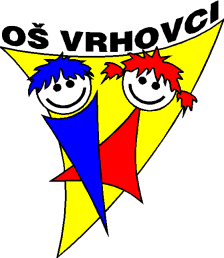 